Кроссворд для обучающихся коллектива «Секреты модной одежды» 1го года обучения.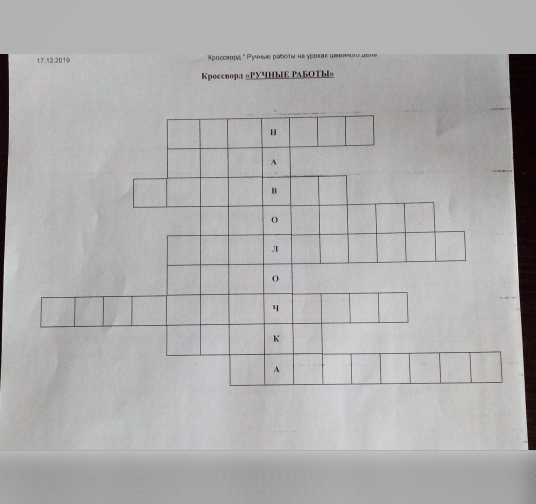 1.Инструмент, применяемый для резания бумаги, обрезания ниток.2.Рабочий инструмент для выполнения ручных, стежков и строчек, изготовлен из стали.3.Этим приспособлением скалывают ткань при раскрое, прикрепляют выкройку к ткани.4.Этот инструмент применяют для измерения и построения чертежей.5.Вид отделки изделия, её можно выполнять из бумаги, кожи, ткани.6.Оно находится на конце иглы.7.Украшающий стежок, им вышивают стебельки цветов, листики. 8.Их применяют при пошиве различных изделий, они бывают разные: белые, чёрные, цветные.9.Украшающий стежок, с лицевой стороны напоминает цепочку.Кроссворд для коллектива «Секреты модной одежды» 2го года обучения и коллектива«Дизайн одежды»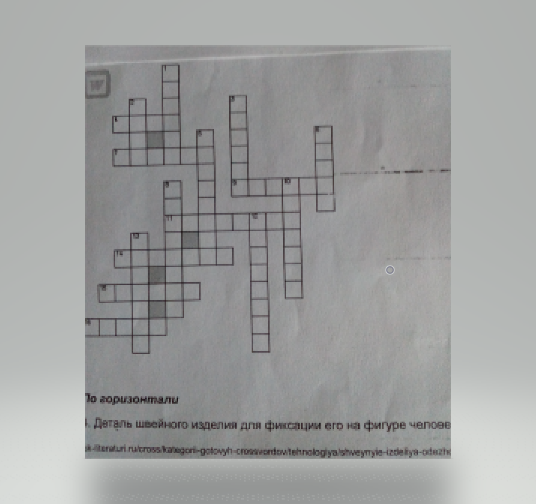 По горизонтали4.Деталь швейного изделия для фиксации его на фигуре человека и декоративного оформления 7.Швейная или трикотажная плечевая одежда с рукавами, с разрезам или застёжкой от верха до низа для ношения вне помещения.9.Деталь или узел швейного изделия для хранения мелких предметов и декоративного оформления изделия.11.Синтетический материал рыхлой структуры, обладающий свойством удерживать тепло и применяющийся в качестве подкладочного в швейных изделиях.14.Деталь или узел верхней части переда, спинки, а также юбки и брюк.15.Застёжка из двух металлических частей, входящих одна в другую.16.Швейная или трикотажная поясная одежда, покрывающая нижнюю часть туловища и ноги, каждую в отдельности.По вертикали1.Волосяной покров животных, обладающий прядильной способностью и валко-способностью.2.Выделанная шкура животного.3.Один из видов натуральных волокон растительного происхождения. Получают из волокна, покрывающего семена хлопчатника.5.Деталь или узел швейного изделия для обработки и оформления выреза горловины.6. Вытканная материя, материал.8.Устройство, предназначенное для соединения расходящихся краёв или концов кожгалантерейных, швейных и обувных изделий.10.Пришитый отворот на конце рукава.12. Застёжка, продеваемая в петлю.13.Основная передняя деталь швейного изделия, состоящая из двух частей.